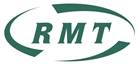 BRANCH NOMINATION FOR RMT POLITICAL SCHOOLSUNDAY 18 MARCH – FRIDAY 22 MARCH 2018Nominee’s details Address……………………………………………………………………………………......................................................................................................... ....................Date of Birth........................................Telephone number(s)………………………………………………..........................................................Email address(es)…………………………………………………............................................................National Insurance No……………………………….Membership No……………………………………..Ethnic Group (This information is requested in accordance with our equal opportunities policy)Tick one box to best describe your ethnic group or background	White					Mixed/multiple ethnic groups	Asian/Asian British 			Black/African/Caribbean/Black British	Other ethnic group (please specifyPrevious courses attended...................................................................................................................Union positions held, if any..................................................................................................................Any other union activity....................................................................................................................... Please state why you wish to participate in RMT Political School. Can continue on separate sheet………………………………………………………………………………………………………………...…………………………………………………………………………………………………………………...…………………………………………………………………………………………………………………...…………………………………………………………………………………………………………………...…………………………………………………….........................................................................................………………………………………………………………………………………………………………...…Branch Secretary’s signature………………..……………………………………………………………….This nomination form to be returned to Head Office by no later than Thursday 30 November 2017.RMT is committed to equal opportunities. Accordingly, applications from all members are welcome, irrespective of members’ ethnicity, gender and/ or age.     FULL Name of nominee  in BLOCK letters                      Nominee’s Branch